Byznys ze Syřanama začina. Přivezte jich milijon!Ladislav Větvička • 19. ledna 2015 • 41 přečtení Devadesat procent tohoto sedlackeho naroda bylo proti jakemukoliv dovozu synku ze Syrie. Naštěsti vlada nemusi posluchat jakesik blbečky, volby budu za štyry roky, tuž si socani s anonystama možu robit co chtěju. Strach byl ve vladě veliky, bo nikdo s tym nechtěl přijit jako prvni. Stejně všeci moc dobře vědi, že je raz hystoryje obvini z multykulturni kolaborace, ale fčil o to nejde, fčil ide o velky byznys.Zvolena salamova metoda je obvyklym nastrojem multykulturnich kolaborantu. Přivezete 15 děcek. Ukažete jejich smutne oči v televizi a aby smutne oči nebyly smutne, přidate k nim sedumdesat stryku, tet a bratrancu. Pak ukažete jejich vesele oči v televizi, zrobite reportaž o tym, jak bratranci pomahaju v ramci Akce Z, popovidate o tym, jak musime byt solidarni a soudržni, přestože nam v republice scypaju naši lidi a přivezete dalšich deset tisic.A pak sto tisic, bo pak už nebude protestovat nikdo. Aji milijon by se vlezl. Bo penize a dotace,  z kerych žiju multykulturni organyzace, nesmrdi.Jakysik nepřejici sedlacky česky nacysta mi poslal seznam peněz, kere naši multykulturni spoluobčani dostavaju. Nemožu ověřovat, jestli je to přesne anebo ni, ale pokud ni, oni se určitě sami ozvu a zveřejni přesnějši častky.Enem by mě kura zajimalo, co s tolika penězama robili, když všeci tvrdili, že tu ještě skoro žadne uprchliky nemame?Výše prostředků pro integraci a pomoc uprchlíkům, které čerpali členové Konsorcia nevládních organizací v uplynulém období:
Organizace pro pomoc uprchlíkům (OPU) 46 786 527,- Kč
Sdružení pro integraci a migraci (SIMI) 30 079 876,- Kč
Poradna pro integraci (PPI) 22 973 418,- Kč
InBáze 10 565 144,- Kč
Multikulturní centrum Praha (MKC Praha) 23 611 803,- Kč
Člověk v tísni, o. p. s. 249 628 650,- Kč
Sdružení občanů zabývajících se emigranty (SOZE) 7 016 246,- Kč
META, o.p.s. – Sdružení pro příležitosti mladých migrantů 21 042 731,- Kč
Centrum pro integraci cizinců, z.s. (CIC) 25 969 612,- Kč
Evropská kontaktní skupina o.s. (EKS) 31 227 714,- Kč
MOST PRO, o.p.s. 6 004 237,- Kč
Charita Česká republika (pozorovatel) (nepřehledné, v řádech desítek až stovek milionů)
Lačhe Čhave (LČ) (pozorovatel) nedohledáno
NESEHNUTÍ 3 779 695,- Kč Kč
Slovo 21, z.s. 25 148 073,- Kč
AMIGA, z.s. (pozorovatel) nedohledáno
La Strada CR, o.p.s. (pozorovatel) 1 169 596,- Kč
Poradna pro občanství, občanská a lidská práva 50 547 441,- Kč
Nevládní sdružení obdržely celkem 555 550 769,- Kč, tedy něco přes půl miliardy korun.Až budu velky, budu tež nezištně pomahat uprchlikum, bo struktura nakladu take neziskove agentury je zajimava.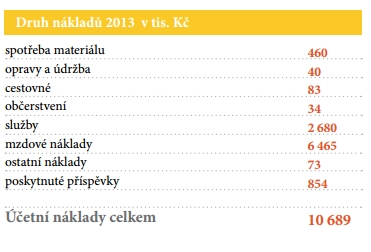 Ladislav Větvička, hlasatel Mlade Fronty Fčil2015 Člověk v tísni, o. p. s. 249 628 650,- Kč
a ještě mají tu drzost posílat na ulici vybíračehudryper • 19. Leden 2015 Krátce po sametu mne navštívil kamarád z dětství,od 68.emigrant v Kanadě. Byl jsem tehdy opravdu zapáleným donátorem
řady v té chvíli vzniklých charitativních organizací. Ivan, tak se jmenuje, se mi u pivka smál,že jsem naiva.“ U nás v Kanadě je
známo,že na potřebné,o něž se jako ty organizace starají, vynakládají ne více,než 9% z peněz ,které vyberou nebo dostanou od vlády.“ A kam ty prachy jdou,ptám se ho ? „Oni to všechno utratí na nejrůznějších konferencích,co si navzájem organizují po celém světě,zpravidla v zábavných destinacích,bydlí v nejluxusnějších hotelích a lítají s nejdražšími letenkami.“ A poradil mi : “ Když ti
příjde dopis s plačícím dítětem a složenkou,koukni se na adresu té organizace.“ Poslechl jsem ho s hle ! Adresy těch dobráků se nacházejí vesměs na takových místech jako je Václavské náměstí, Na Poříčí,nebo třeba Washingtonova a pod. Do jedné z takových jsem zašel a po vpuštění do jejich kanceláří v zámeckém stylu jsem užasl. I sekretářky pana vrchního charity měly okolo sebe
prostor cca 50 m2,u slovutného charity jsem si připadl jako v pracovně Musoliniho a ten rozuměl bombastickému interiéru !
Od té doby ty obálky ani neotevírám,své adresy dosud ti „chudáci“ nezměnili a kdyby viděli můj platný výměr důchodu, nejspíš
by se od srdce zasmáli nad svou šikovností. Když si vydělíte náklady těch,jež uvádí Větvička jimi poskytnutými příspěvky vidíte,
že jsou ještě „lepší“ ,než Ti Kanaďané před čtvrt stoletím. Na příspěvky jim nezbylo nezbylo ani celých 8 % jejich příjmů !Aleš • 19. Leden 2015 Vidím, že i Nesehnutí se sehnulo po boku člověků v plísni a podobných kolaborantských organizací a osvěta, kterou jsem jim občas přeposílal byla odmítána ne z osobních pohnutek jednotlivců, ale z ideologických důvodů. A že i těch 8% co někomu putuje, putuje zcela účelově směrem k jedné straně dotyčného konfliktu, v Sýrii k tzv. bojovníkům za svobodu a na Ukrajině k pravému sektoru. Za tolik prachů bychom mohli sponzorovat rekonstrukci Sýrie nebo východní Ukrajiny. Jdu ven blejt, rozpočtově zodpovědně samozřejmě.Připojit se k diskuziAnketa iDnes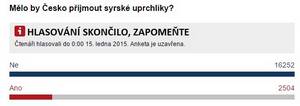 